   РЕСПУБЛИКА ДАГЕСТАНМУНИЦИПАЛЬНОЕ ОБРАЗОВАНИЕ«ХАСАВЮРТОВСКИЙ РАЙОН»СОБРАНИЕ ДЕПУТАТОВ МУНИЦИПАЛЬНОГО РАЙОНАг. Хасавюрт, пер. Спортивный 1                               Тел: (8-87231) 5-20-85, факс 5-20-77           « 23 » апреля  2020 года                                                                                  № 31/2 – VI СД                                                                 РЕШЕНИЕО принятии к осуществлению части полномочий по решению вопросов местного значения сельских поселений МО «Хасавюртовский район»В соответствии с частью 4 статьи 15 Федерального закона от 6 октября 2003 года  № 131-ФЗ « Об общих принципах организации местного самоуправления в Российской Федерации»,  частью 3 статьи 6 Устава   МО «Хасавюртовский район»,Собрание депутатов муниципального районаРешило:1.Принять от 42 сельских поселений  МО «Хасавюртовский район» осуществление части их полномочий по решению вопросов местного значения в.т.ч. по вопросу организации благоустройства территории сельских поселений, в.т.ч.: обустройство площадок для накопления твердых  коммунальных отходов (решения прилагается).2.Администрации муниципального района заключить с администрациями 42 сельских поселений муниципального района соглашения о приеме осуществления их полномочий по решению вопросов местного значения сельских поселений согласно приложению 1 (прилагаются).3. Настоящее Решение вступает в силу со дня принятия и действует до 31 декабря 2020года.      Председатель                                                                          ГлаваСобрания депутатов                                                   муниципального района_____________ М.М.Лабазанов                            ___________ Д.Ш. Салавов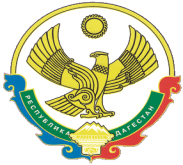 